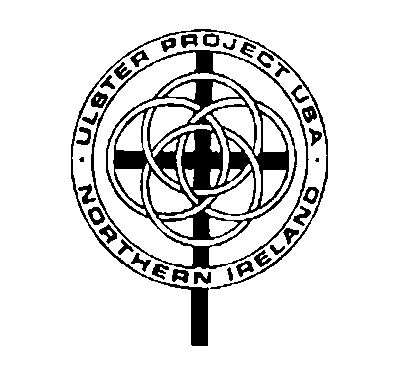 Meeting Agenda Area  ProjectJanuary 8, 2018Opening prayerAttendance sheet- please sign inLast meeting MinutesTreasurer’s report-  SylviaCorrespondence –Sylvia, Shirley (Auction)Committee Reports:Host teens–Status?  RecruitingAuctionCalendar Activities Committee/Community ServiceOld businessScholarship- committee- need results by Feb 28.  TODAuction planning- Remind.comAuctioneer- Dave Keenan New BusinessAuction planning-        Adjournment-	Next meeting-  February 12